ГОСУДАРСТВЕННОЕ УЧРЕЖДЕНИЕ ОБРАЗОВАНИЯ«ГИМНАЗИЯ №1 г. НОВОГРУДКА»ИНФОРМАЦИОННО-БИБЛИОТЕЧНЫЙ ЦЕНТР 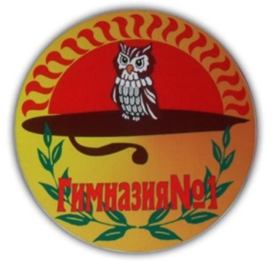 Гимназия в печатиза 2021 годБИБЛИОГРАФИЧЕСКИЙ СПИСОК СТАТЕЙВЫПУСК   №6НОВОГРУДОК, 2021	В библиографичеком списке статей  “Гимназия в печати за 2021 год”: вып.: №6 представлены материалы из периодической печати, где были опубликованы статьи педагогов и учеников учебного заведения о развитии гимназии, её достижениях, выступления педагогов и учащихся на международных научно-практических конференциях, а также материалы о гимназии и педагогическом коллективе и учащихся. 	В новом выпуске включены перечень интернет-статей, где были опубликованы материалы педагогов гимназии. 	Материал размещен в прямой хранологии по видам изданий.	Представляет интерес для тех, кто интересуется развитием и достижениями учебного заведения.Гимназия в печати за 2021 год: библиографический список статей / сост.:           В. П. Малыщик // Государственное учреждение образования “Гимназия №1 г. Новогрудка”. – Новогрудок, 2021. – Вып. 6. –  16с.Статьи 2021 года из периодических изданий1.	Зенькович, О. Н. Методическое сопровождение организации удаленного обучения учащихся: [опыт работы творческой группы педагогического коллектива ГУО «гимназия №1 г. Новогрудка» по организации процесса удаленного обучения учащихся] / О. Н. Зенькович // Самореализация педагога в условиях единого образовательно-профессионального пространства : материалы Междунар. науч.-практ. конф., Гродно, 27 апреля 2021 г. / редкол.: С. А. Сергейко [и др.]. – Гродно: ГУО «Гродненский областной институт развития образования», 2021. – с. 370-373.2.	Калядзіч, Н. Мультыборд у школе: цікава, інтэрактыўна, эфектыўна: інфармацыйныя тэхналогіі: [пра выкарыстанне інфармацыйна-камунікатыўных тэхналогій на ўроках хіміі ў гімназіі №1 г.  Навагрудка настаўніцай Вольгай Амельяновіч] / Н. Калядіч // Настаўніцкая газета. – 2021. – 16 студзеня (№4). – С.4.3.	Мароз, Л. Арыенцір на сацыялізацыю, поспех і запатрабаванасць вучняў: суботняя планёрка: [гутарка з начальнікам упраўлення адукацыі Навагрудскага райвыканкама Людмілай Мароз аб падыходах у арганізацыі вучэбна-выхаваўчага працэсу падчас кавіду ў вучэбных установах горада Навагрудка і Навагрудскага раёна] / Л. мароз; гутарыла: В. Дубоўская // Настаўніцкая газета. – 2021. – 27 лютага (23). – С.5.4.	Быстрые и меткие: спорт: биатлон: [про областной этап республиканских соревнований по биатлону среди детей и подростков «Снежный снайпер» на призы Президентского клуба, который проходил на спортивно-биатлонном комплексе «Селец» в Новогрудском районе, где приняли участие и учащиеся гимназии №1 г. Новогрудка и заняли призовые места] / NOVGAZETA.BY // Гродзенская праўда. – 2021. – 23 студзеня (№6). – С.8.5.	Лискович, В. «Каждый должен стремиться получить образование и применить свои знания на благо страны»: [председатель Постоянной комиссии Совета Республики Национального собрания Республики Беларусь по образованию, науке, культуре и социальному развитию провел встречи с учащейся молодежью  Новогрудского района, посетил гимназию №1 г. Новогрудка] / В. Лискович; беседовала: Ю. Соколовская // Гродзенская праўда. – 2021. – 20 лютага (№14). – С.4.6.	На пути к заветной мечте: молодые умы: [про учащуюся гимназии №1 г. Новогрудка Ольгу Осмоловскую, которая дважды стала Лауреатом специальных фондов Президента Республики Беларусь по поддержке талантливой и одаренной молодежи] // Гродзенская правўда. – 2021. – 22 чэрвеня. – С.9.7.	Зайко, А. Лёгкая атлетыка: спартыўная панарама: [пра ўдзел у абласной спартакіядзе ДЮСШ па лёгкай атлетыцы навучэнкаў гімназіі №1 Аляксандры Цішчанкавай – І месца ў скачках у вышыню, ІІІ месца ў скачках у даўжыню] / А. Зайко // Новае жыццё. – 2021. – 15 студзеня (№3). – С.13.8.	Зайко, А. Плаванне: спартыўная панарама: [пра ўдзел у раённых спаборніцтвах па плаванні сярод школьнікаў «Залатая рыбка», якія прайўлі ў басейне ФАК «Лідар», дзе каманда гімназіі №1 заняла І месца] / А. Зайко // Новае жыццё. – 2021. – 15 студзеня (№3). – С.13.9.	Зайко, А. Стральба: спартыўная панарама: [пра ўдзел у раённых спаборніцтвах па стральбе з пнеўматычнай вінтоўкі, якія прайшлі на базе ціра СШ №7 навучэнцаў гімназіі №1, дзе лепшыя вынікі паказала Паліна Мінакоўская; у стральбе па біятлонных мішэнях – І месца ў Паліны Мінакоўскай] / А. Зайко // Новае жыццё. – 2021. – 15 студзеня (№3). – С.13.10.	Зайко, А. Для каралевы спорту і ўмовы “царския”: [пра падрыхтоўку спартсменаў па лёгкай атлетыцы ў Навагрудскай ДОСШ №2, у якой трэніруецца навучэнка гімназіі №1 Аляксандра Цішчанкова] / А. Зайко // Новае жыццё. – 2021. – 19 студзеня (№4). – С.1.11.	Зайко, А. «Снежны снайпер»: спартыўная панарама: [пра абласны этап рэспубліканскіх спаборніцтваў па біятлоне сярод дзяцей і падлеткаў «Снежны снайпер» на прызы Прэзідэнцкага спартыўнага клуба, які адбыўся на спартыўна-біятлонным комплексе «Сялец» Навагрудскага раёна, дзе лепшыя вынікі былі ў навучэнцаў гімназіі №1 г. Навагрудка] / А. Зайко // Новае жыццё. – 2021. – 26 студзеня (№6). – С.7.12.	Сазановіч, Т. Будучыня – за таленавітай моладдю: адукацыя: [пра ўдзел навучэнцаў гімназіі №1 г. Навагрудка ў абласным этапе рэспубліканскай алімпіяды па англійскай мове – Кірыл Юшкевіч і Канстанцін Гукіш па інфарматыцы] / Т. Сазановіч // Новае жыццё. – 2021. – 12 лютага (№11). – С.8.13.	Зайко, А. Беларусь – наш агульны дом: Год народнага адзінства: [інтэр’ю Лізаветы Крывіцкай, вучаніцы гімназіі №1 г. Навагрудка] /А. Зайко, А. Ганцэвіч, Т. Сазановіч // Новае жыццё. – 2021. – 23 лютага (№14). – С.4.14.	Сазановіч, Т. Будучыня краіны – за актыўнай моладдзю!: дыялогавыя пляцоўкі: [на Навагрудчыне прайшлі маладзёжныя дыялогавыя пляцоўкі з удзелам старшыні Пастаяннай камісіі Савета Рэспублікі Нацыянальнага сходу Рэспублікі Беларусь па адукацыі, навуцы, культуры і сацыяльным развіцці Віктарам Лісковічам, які з візітам наведаў гімназію №1 г. Навагрудка, дзе быў прадстаўлены праект “замкі Гродзеншчыны”] / Т. Сазановіч // Новае жыццё. – 2021. – 23 лютага (№14). – с.2-3.15.	Паламарчук, А. Магчымасці 3D-прынтара – невычэрпныя: адукацыя: [аб набыцці 3D-прынтара гімназіяй і перспектывы выкарыстання ў педагагічнай дзейнасці] / А. Паламарчук // Новае жыццё. – 2021. – 12 сакавіка (№19). – С.8.16.	Сазановіч, Т. Апошняе свята дзяцінства: адукацыя: [пра апошні званок 2020/2021навучальнага года ў гімназіі №1 г. Навагрудка] / Т. Сазановіч // Новае жыццё. – 2021. – 15 чэрвеня (№46). – С.4.17.	Навацыі ў адукацыі: надзённае: [гутарка з начальнікам упраўлення адукацыі Навагрудскага райвыканкама Л. Мароз, дэпутатам Палаты прадстаўнікоў Нацыянальнага сходу Рэспублікі Беларусь А. Сонгіным, дырэктарам гімназіі №1 г. Навагрудка С. Аляхновіч аб некаторых рэзанансных змяненнях у законапраекце “Аб змяненні Кодэкса Рэспублікі Беларусь аб адукацыі”] / гутарыла:                                А. Ермакова // Новае жыццё. – 2021. – 18 чэрвеня (№47). – С.4.18.	Пятрова, А. Свята адзінства і згуртаванасці: 17 верасня – Дзень народнага адзінства: да Дня народнага адзінства: [пра ўдзел у адкрытым дыялогу “Будучыня – за маладымі”, навучэнкі гімназіі №1 Юліі Калодка] // Новае жыццё. – 2021. – 21 верасня (№74). – С.4-5.19.	Пісар, В. Садружнасць мудрых, разумных, таленавітых: юбілеі: [пра 35-гадовы юбілей гімназіі №1 г. Навагрудка] // Новае жыццё. – 2021. – 5 кастрычніка (№78). – С.5.20.	Фасцянкова, Н. На варце юныя выратавальнікі: службы нашай бяспекі: [пра ўдзел навучэнцаў гімназіі №1 г. Навагрудка ў фінальным этапе акцыі “Моладзь за бяспеку!”, прысвечаную 20-годдзю з дня заснавання арганізацыі] / Н. Фасцянкова // Новае жыццё. – 2021. – 26 кастрычніка (№84). – С.6.21.	Вальшонак, К. Плаванне – спорт для кожнага: [аб рабоце секцыі па плаванню ў ФАК “Лідар”, якую наведваюць і навучэнцы гімназіі №1] / К. Вальшонак // Новае жыццё. – 2021. – 09 лістапада (№88). – С.1.22.	Вальшонак, К. З пультам па жыцці: дзень календара: [інтэр’вью да Сусветнага дня тэлебачання, якое праводзіла карэспандэнт газеты “Новае жыццё”, прыняў удзел і навучэнец гімназіі №1 Ягор Масціцкі] / К. Вальшонак // Новае жыццё. – 2021. – 19 лістапада (№91). – С.5.23.	Паламарчук, А. Выбар прафесіі: як не памыліцца: адукацыя: [гутарка з намеснікам дырэктара па выхаваўчай рабоце А. Паламарчук і педагогам-псіхолагам Д. Бесараб аб профарыетацыйнай рабоце, якая праводзіцца ў гімназіі №1 г. Навагрудка ў 2021/2022 навучальным годзе] / А. Паламарчук, Д. Бесараб; гутарыла: А. Пятрова // Новае жыццё. – 2021. – 8 снежня (№96). – С.4.Список статей из интернета  ng-npess ГродзеншчынаДубоўская, В. Адзінства крэатыўных, актыўных і таленавітых: [Электронны рэсурс] / В. Дубоўская. – Рэжым доступа: https://nastgaz.by/adzinstva-kreatyunyh-aktyunyh-i-talenavityh/. – Дата доступа: 29.12.2020.Кривицкая, Е. Помнить, чтобы не повторилось: [отзыв о просмотре документальных фильмов «Книга проклятий» (режиссер Ю. Горулев) и «Лехаим!» (режиссер И. Волох)] / Е. Кривицкая: [Электронный ресурс]. – Режим доступа: https://ng-press.by/2021/02/04/pomnit-chtoby-ne-povtorilos/. Дата доступа: 04.02.2021.Мороз, А. «Никогда не бывает геноцида против одного народа, геноцид всегда против всех. М. Я. Гефтер»: [отзыв о просмотре документальных фильмов «Книга проклятий» (режиссер Ю. Горулев) и «Лехаим!» (режиссер И. Волох)] / А. Мороз: [Электронный ресурс]. – Режим доступа: https://ng-press.by/2021/02/04/m-ya-gefter-nikogda-ne-byvaet-genotsida-protiv-odnogo-naroda-genotsid-vsegda-protiv-vseh/ . – Дата доступа: 04.02.2021.Николаева, Д. О желании жить: [отзыв о просмотре документальных фильмов «Книга проклятий» (режиссер Ю.Горулев) и «Лехаим!» (режиссер И. Волох)] / Д. Николаева: [Электронный ресурс]. – Режим доступа: https://ng-press.by/2021/02/04/o-zhelanii-zhit/. – Дата доступа: 04.02.2021.Аполоник, Т. Костел Святого Казимира в агрогородке Вселюб посетили новогрудские гимназисты: [об увлекательном путешествии по Новогрудчине учащихся гимназии № 1 Новогрудка вместе с заместителем директора по идеологической работе Новогрудского лесхоза Александром Досько] / Т. Аполоник: [Электронный ресурс].  – Режим доступа: https://ng-press.by/2021/11/07/kostel-svyatogo-kazimira-v-agrogorodke-vselyub-posetili-novogrudskie-gimnazisty/ Дата доступа: 07.11.2021.Аполоник, Т. Автобус Дружбы и Милосердия: инициатива, посвящённая 35-летию гимназии № 1 Новогрудка / Т. Аполоник: [Электронный ресурс]. – Режим доступа: https://ng-press.by/2021/09/24/avtobus-druzhby-i-miloserdiya/. – Дата доступа: 04.09.2021Аполоник, Т. На экскурсию с… лесхозом: [о совместной поездке учащихся 8-х классов гимназии №1 по Новогрудскому району] / Т. Аполоник: [Электронный ресурс]. – Режим доступа: https://ng-press.by/2021/01/11/na-ekskursiyu-s-leshozom/. – Дата доступа: 01.11.2021.Сидо, С. Воспитанники летнего оздоровительного лагеря «Морское братство» гимназии №1 встретились с протоиереем Анатолием Герасимуком: [Электронный ресурс]. – Режим доступа: http://novgazeta.by/news/obshhestvo/vospitanniki-ozdorovitelnogo-lagerya-morskoe-bratstvo-gimnazii-1-novogrudka-vstretilis-s-protoiereem/. – Дата доступа: 20 июня 2021г.Сазанович, Т. Выпускники Новогрудчины приняли участие в республиканском последнем звонке / Т. Сазанович: [Электронный ресурс]. – Режим доступа: http://novgazeta.by/news/obshhestvo/vypuskniki-novogrudchiny-prinyali-uchastie-v-respublikanskom-poslednem-zvonke/. – Дата доступа: 31 Мая 2021.Гансерок, Е. Развивающая школа «АБВГДейка» при гимназии № 1 Новогрудка: [Электронный ресурс]. – Режим доступа https://ng-press.by/2021/08/04/razvivayushhaya-shkola-abvgdejka-pri-gimnazii-1-novogrudka/. – Дата доступа: 04.08.2021.Гансерок, Е. Классный час для первоклассников «Экономика семьи. Идём в магазин» / Е. Гансерок: [Электронный ресурс]. – Режим доступа:https://ng-press.by/2021/12/17/klassnyj-chas-dlya-pervoklassnikov-ekonomika-semi-idyom-v-magazin/. – Дата доступа: 17.12.2021.Зенькович, О. Первые шаги в образовательную робототехнику с WEDO / О. Зенькович: [Электронный ресурс]. – Режим доступа: https://ng-press.by/2021/12/08/pervye-shagi-v-obrazovatelnuyu-robototehniku-s-wedo/. – Дата доступа: 08.12.2021.Зенькович, О. Интернет-сервисы в работе учителя начальных классов / О. Зенькович: [Электронный ресурс]. – Режим доступа: https://ng-press.by/2021/04/15/internet-servisy-v-rabote-uchitelya-nachalnyh-klassov/. – Дата доступа: 15.04.2021.Аполоник, Т. Лесные каникулы–2021: / Т. Аполоник: [Электронный ресурс]. – Режим доступа: https://ng-press.by/2021/06/30/lesnye-kanikuly-2021/. – Дата доступа:30.06.2021.Логин, О. Четвероклассники узнали о происхождении денег на уроке финансовой грамотности / О. Логин: [Электронный ресурс]. – Режим доступа: https://ng-press.by/2021/12/14/chetveroklassniki-uznali-o-proishozhdenii-deneg-na-uroke-finansovoj-gramotnosti/. – Дата доступа: 14.12.2021.Манкевич, В. Гимназисты учатся быть настоящими хозяевами: [в 10 «Б» классе гимназии № 1 Новогрудка прошел информационный час «Настоящие ли мы хозяева?» в рамках недели бережливости / В. Манкевич: [Электронный ресурс]. – Режим доступа: https://ng-press.by/2021/11/21/gimnazisty-uchatsya-byt-nastoyashhimi-hozyaevami/. – Дата доступа: 21.11.2021.Менько, А. Сравнение обыкновенных дробей. 5 класс: изучение нового материала / А. Менько: [Электронный ресурс]. – Режим доступа: https://ng-press.by/2021/06/20/sravnenie-obyknovennyh-drobej-5-klass/. – Дата доступа: 20.06.2021.Мороз, Т. ЗОЖ поддерживают новогрудские гимназисты / Т. Мороз: [Электронный ресурс]. – Режим доступа: https://ng-press.by/2021/10/26/zozh-podderzhivayut-novogrudskie-gimnazisty/. – Дата доступа: 26.10.2021.Покосенко, В. Секреты хорошего настроения / В. Покосенко: [Электронный ресурс]. – Режим доступа: https://ng-press.by/2021/02/07/sekrety-horoshego-nastroeniya/. – Дата доступа: 07.02.2021.Славгородская, Н. Игра в шахматы как средство развития личностных качеств младших школьников / Н. Славгородская: [Электронный ресурс]. – Режим доступа: https://ng-press.by/2021/02/10/igra-v-shahmaty-kak-sredstvo-razvitiya-lichnostnyh-kachestv-mladshih-shkolnikov/. – Дата доступа: 21.10.2021.Лопата, Н. Схемно-знаковые модели в процессе обучения русскому языку на I ступени общего среднего образования (мастер – класс) / Н. Лопата: [Электронный ресурс]. – Режим доступа: https://ng-press.by/2021/03/18/shemno-znakovye-modeli-v-protsesse-obucheniya-russkomu-yazyku-na-i-stupeni-obshhego-srednego-obrazovaniya-master-klass/. – Дата доступа: 18.03.2021.Список  статей из сайта газеты «Новае жыццё»День знаний в гимназии №1 г. Новогрудка: [Электронный ресурс]. Код доступа: http://novgazeta.by/news/obshhestvo/v-puteshestvie-po-strane-znaniy-v-shkolakh-novogrudchiny-prozvenel-pervyy-shkolnyy-zvonok/. – Дата доступа: 01 09 2021.Сазанович, Т. Выпускники Новогрудчины приняли участие в республиканском последнем звонке: [гимназию №1 представили Гукиш К. и Кривицкая Е.] / Т. Сазанович: [Электронный ресурс]. Код доступа: //. – Дата доступа: 31.06.2021.Гансерок, Е. Скоро в школу. При гимназии №1 г. Новогрудка работет развивающая школа «АБВГДейка» / Е. Гансерок: [Электронный ресурс]. Код доступа: https://novgazeta.by/news/obshhestvo/skoro-v-shkolu-pri-gimnazii-1-novogrudka-rabotaet-razvivayushchaya-shkola-abvgdeyka/. – Дата доступа: 03.01.2021.Писар, О. Роман длиною в 35… Гимназия №1 города Новогрудка отметила юбилей / О. Писар: [Электронный ресурс]. Код доступа: http://novgazeta.by/news/obshhestvo/roman-dlinoyu-v-35-gimnaziya-1-g-novogrudka-otmetila-yubiley/. – дта доступа: 03.10.2021.Петрова, Е. В День народного единства молодёжь Новогрудчины приняла участие в открытом диалоге «Будущее – за молодыми» / Е. Петрова:  [Электронный ресурс]. Код доступа: http://novgazeta.by/news/obshhestvo/v-den-narodnogo-edinstva-molodyezh-novogrudchiny-prinyala-uchastie-v-otkrytom-dialoge-budushchee-za-/. Дата доступа: 17.09.2021.Паламарчук, Е. «Год народного единства будет способствовать объединению общества» / Е. Паламарчук: [Электронный ресурс]. Код доступа: https://novgazeta.by/news/obshhestvo/elena-palamarchuk-god-narodnogo-edinstva-budet-sposobstvovat-obedineniyu-obshchestva/. – Дата дотупа: 04.03.2021.В итоге победителем игры стала команда «Кадеты» средней школы №7. Второе место досталось команде «Звезды континентов» средней школы №3. Замкнула тройку лидеров команда «Патриот» гимназии №1: [Электронный ресурс]. Код доступа: https://novgazeta.by/news/obshhestvo/pobeditelem-voenno-patrioticheskoy-igry-zarnitsa-stala-komanda-kadety-sredney-shkoly-7-novogrudka/. – Дата доступа: 13 Мая 2021.Кривицкая, Е.  «Только благодаря единству, толерантности можно обеспечить мир и процветание на родной земле» / Е. Кривицкая: [Электронный ресурс]. Код доступа: https://novgazeta.by/news/obshhestvo/elizaveta-krivitskaya-tolko-blagodarya-edinstvu-tolerantnosti-mozhno-obespechit-mir-i-protsvetanie-n/. – Дата доступа: 24.02.2021.Паламарчук, Е. Новогрудчина встретила участников 56-го «Звездного похода» студентов и преподавателей БГПУ / Е. Паламарчук: [Электронный ресурс]. Код доступа: http://novgazeta.by/news/obshhestvo/novogrudchina-vstretila-uchastnikov-56-go-zvyezdnogo-pokhoda-studentov-i-prepodavateley-bgpu-/. – Дата доступа: 27.01.2021.Айвазбалян, А. Приблизиться к мечте! Экскурсия в воинскую часть для юных новогрудчан: [экскурсия учащихся начальной школы гимназии №1 г. Новогрудка] / А. Айвазбалян: [Электронный ресурс]. Код доступа: https://novgazeta.by/news/obshhestvo/priblizitsya-k-mechte-ekskursiya-v-voinskuyu-chast-dlya-yunykh-novogrudchan/. – 26.06.2021.Сидо, С. Воспитанники летнего оздоровительного лагеря «Морское братство» гимназии №1 встретились с протоиереем Анатолием Герасимуком / С. Сидо: [Электронный ресурс]. Код доступа: https://novgazeta.by/news/obrazovanie/. – Дата доступа: 20 06.2021.Сазанович, Т. Триумф-2021: на Новогрудчине чествовали одаренных школьников и лучших педагогов / Т. Сазанович: [Электронный ресурс]. Код доступа: https://novgazeta.by/news/obshhestvo/triumf-2021-na-novogrudchine-chestvovali-odarennykh-shkolnikov-i-luchshikh-pedagogov-rayona/Подготовила:     зав. библиотекой    В. П. Малыщик